На основании постановления Правительства Республики Коми от 30.10.2014 г. № 425 «О внесении изменений в некоторые постановления Правительства Республики Коми, связанные с нормативом формирования в Республике Коми расходов на оплату труда депутатов, выборных должностных лиц местного самоуправления, осуществляющих свои полномочия на постоянной основе, и муниципальных служащих, замещающих должности муниципальной службы в органах местного самоуправления»,администрация сельского поселения «Кажым» ПОСТАНОВЛЯЕТ:Увеличить в 1,05 раза:а) размеры должностных окладов муниципальных служащих, замещающих должности муниципальной службы в администрации сельского поселения «Кажым», утвержденные решением Совета сельского поселения «Кажым» от 20.04.2013 г. № III-7/40 «Об установлении размеров оплаты труда муниципальным служащим, замещающим должности муниципальной службы в администрации сельского поселения «Кажым» согласно приложению 1. б) размеры ежемесячной надбавки к должностному окладу за классный чин муниципальных служащих, замещающих должности муниципальной службы в администрации сельского, утвержденной решением Совета сельского поселения «Кажым» от 20.04.2013 г. № III-7/40 «Об установлении размеров оплаты труда муниципальным служащим, замещающим должности муниципальной службы в администрации сельского поселения «Кажым» согласно приложению 2.2. Настоящее постановление вступает в силу со дня подписания и распространяется на правоотношения, возникшие с 01 октября 2014 г.Глава сельского поселения «Кажым» -                                      И.А.БезносиковаПриложение 1к постановлению администрации сельского поселения «Кажым»от 12.11.2014 г. № 01/11Размеры должностных окладов муниципальных служащих, замещающих должности муниципальной службы в администрации сельского поселения «Кажым»Приложение 2к постановлению администрации сельского поселения «Кажым»от 12.11.2014 г. № 01/11Размеры ежемесячных надбавок к должностному окладу за классный чин муниципальных служащих, замещающих должности муниципальной службы в администрации сельского поселения «Кажым»“Кажым” сикт овмодчоминса администрация“Кажым” сикт овмодчоминса администрация“Кажым” сикт овмодчоминса администрация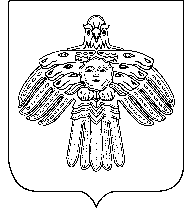 Администрациясельского поселения «Кажым»Администрациясельского поселения «Кажым»ШУÖМПОСТАНОВЛЕНИЕот12 ноября2014 г.№ № 01/11	                 п.Кажым	                 п.Кажым	                 п.КажымОб увеличении денежного содержания муниципальных служащих администрации сельского поселения «Кажым»Наименование должностейРазмер должностного оклада в месяц (в рублях)Ведущий специалист            4443Специалист 1 категории        3863Классный чинРазмер ежемесячной надбавки (в рублях)1Действительный муниципальный советник 1 класса     30912Действительный муниципальный советник 2 класса    28973Действительный муниципальный советник 3 класса       27054Муниципальный советник 1 класса                     25135Муниципальный советник 2 класса                     23196Муниципальный советник 3 класса                    21277Советник муниципальной службы 1 класса               19328Советник муниципальной службы 2 класса               17409Советник муниципальной службы 3 класса               154610Референт муниципальной службы 1 класса              144911Референт муниципальной службы 2 класса              135512Референт муниципальной службы 3 класса             125813Секретарь муниципальной службы 1 класса              116114Секретарь муниципальной службы 2 класса           106415Секретарь муниципальной службы 3 класса            969